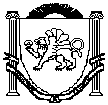 РЕСПУБЛИКА КРЫМНИЖНЕГОРСКИЙ РАЙОННОВОГРИГОРЬЕВСКИЙ СЕЛЬСКИЙ СОВЕТ_____ сессия ___-го созываПРОЕКТРЕШЕНИЕ № 0000 _______ 2018 года                                             с. НовогригорьевкаО внесении изменений и дополненийв Устав Новогригорьевского сельского поселенияНижнегорского района Республики Крым
Руководствуясь Федеральным законом от 3 апреля 2017 г. N 64-ФЗ "О внесении изменений в отдельные законодательные акты Российской Федерации в целях совершенствования государственной политики в области противодействия коррупции", Новогригорьевский сельский совет РЕШИЛ:1. Внести в Устав муниципального образования Новогригорьевского сельского поселения Нижнегорского района Республики Крым (далее – Устав) следующие изменения:1.1. Часть 5 статьи 43 Устава изложить в следующей редакции:«5. Председатель Новогригорьевского сельского совета должен соблюдать ограничения, запреты, исполнять обязанности, которые установлены Федеральным законом от 25 декабря 2008 года N 273-ФЗ "О противодействии коррупции", Федеральным законом от 3 декабря 2012 года N 230-ФЗ "О контроле за соответствием расходов лиц, замещающих государственные должности, и иных лиц их доходам", Федеральным законом от 7 мая 2013 года N 79-ФЗ "О запрете отдельным категориям лиц открывать и иметь счета (вклады), хранить наличные денежные средства и ценности в иностранных банках, расположенных за пределами территории Российской Федерации, владеть и  (или) пользоваться иностранными финансовыми инструментами".1.2. Статью 30 Устава дополнить частями 8 – 10 следующего содержания:«8. Проверка достоверности и полноты сведений о доходах, расходах, об имуществе и обязательствах имущественного характера, представляемых в соответствии с законодательством Российской Федерации о противодействии коррупции депутатом Новогригорьевского сельского совета, проводится по решению высшего должностного лица Республики Крым (руководителя высшего исполнительного органа государственной власти Республики Крым) в порядке, установленном законом Республики Крым.";9. При выявлении в результате проверки, проведенной в соответствии с частью 8 настоящей статьи, фактов несоблюдения ограничений, запретов, неисполнения обязанностей, которые установлены Федеральным законом от 25 декабря 2008 года N 273-ФЗ "О противодействии коррупции", Федеральным законом от 3 декабря 2012 года N 230-ФЗ "О контроле за соответствием расходов лиц, замещающих государственные должности, и иных лиц их доходам", Федеральным законом от 7 мая 2013 года N 79-ФЗ "О запрете отдельным категориям лиц открывать и иметь счета (вклады), хранить наличные денежные средства и ценности в иностранных банках, расположенных за пределами территории Российской Федерации, владеть и (или) пользоваться иностранными финансовыми инструментами", высшее должностное лицо Республики Крым (руководитель высшего исполнительного органа государственной власти Республики Крым) обращается с заявлением о досрочном прекращении полномочий депутата Новогригорьевского сельского совета в орган местного самоуправления Новогригорьевского сельского совета, уполномоченный принимать соответствующее решение, или в суд.";10. Сведения о доходах, расходах, об имуществе и обязательствах имущественного характера, представленные лицами, замещающими муниципальные должности, размещаются на официальных сайтах органов местного самоуправления в информационно-телекоммуникационной сети "Интернет" и (или) предоставляются для опубликования средствам массовой информации в порядке, определяемом муниципальными правовыми актами.».1.3. Статью 40 Устава дополнить частью 5 следующего содержания:«5. В случае обращения высшего должностного лица Республики Крым (руководителя высшего исполнительного органа государственной власти Республики Крым) с заявлением о досрочном прекращении полномочий депутата Новогригорьевского сельского совета днем появления основания для досрочного прекращения полномочий является день поступления в представительный орган муниципального образования данного заявления.».2. Главе Новогригорьевского сельского поселения в порядке, установленном Федеральным законом от 21.07.2005 г. № 97-ФЗ «О государственной регистрации уставов муниципальных образований», представить настоящее решение на государственную регистрацию в течение 15 дней со дня принятия настоящего Решенияв Управление Министерства юстиции Российской Федерации по Республике Крым. 3. После государственной регистрации обнародовать настоящее решение на информационном стенде и в сети «Интернет» на официальном сайте администрации Новогригорьевского сельского поселения: http://novogrigor-adm91.ru /.4. Настоящее решение вступает в силу после его официального опубликования (обнародования). ПредседательНовогригорьевского сельского совета-глава администрации Новогригорьевскогосельского поселения                                                                         А.М. Данилин